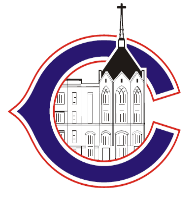 Transcript Release Request FormName: _________________________________________ Date: _______________________Last name when you attended CCCHS, if different: ________________________________Current Address: _____________________________________________________________City: _______________________________ State: ______________ Zip: ________________Phone: _______________________ Date of Birth: ___________ Graduation Year: _______Type of transcript request:	       Official:   To colleges, universities, state/federal agencies or employer       Unofficial: To student/graduate or his/her family – will be marked as                               “Unofficial”  Please release the transcript of the above names student/graduate to the following:Name of Institution: _____________________________________________________Address: _______________________________________________________________City/State/Zip: _________________________________________________________Name of Institution: _____________________________________________________Address: _______________________________________________________________City/State/Zip: _________________________________________________________Please note:Transcripts can only be requested by the student/graduate (at least 18 years old) or a parent or guardian;Transcripts will not be released if there are any outstanding financial obligations or holds on the student’s account;Same-Day walk-in service is not available at this time;Credit and/or debit cards are acceptedCost of Transcripts: $3.00/eachSignature: ______________________________________________ Date: ________________For Office Use Only:	$3.00 Fee Paid [  ] Cash; [  ] Check (#_______); [__] Money Order Date Mailed: ___________